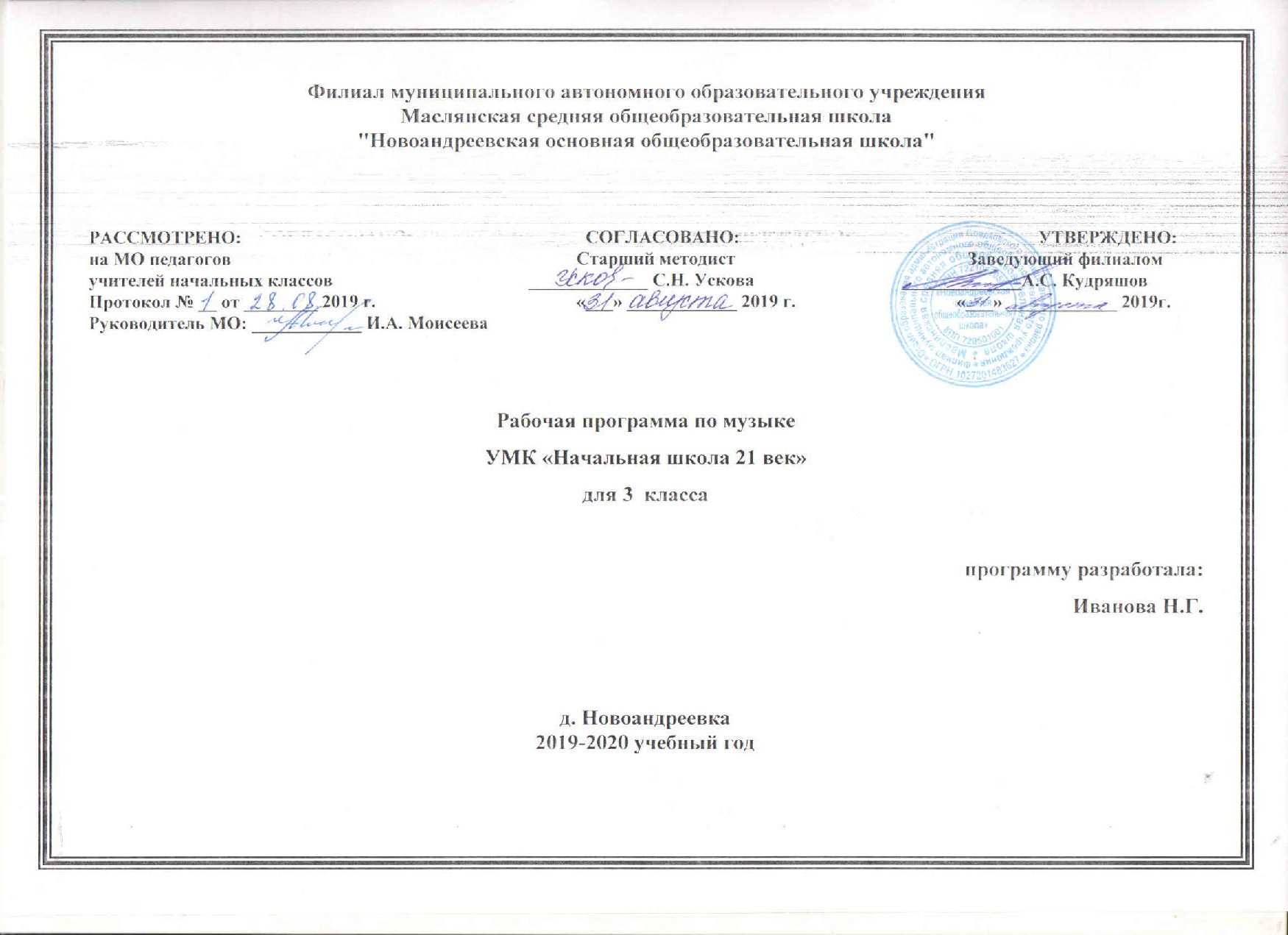 Планируемые  результаты освоения учебного предмета, курса.Достижение личностных, метапредметных и предметных результатов освоения программы обучающимися происходит в процессе активного восприятия и обсуждения музыки, освоения основ музыкальной грамоты, собственного опыта музыкально-творческой деятельности обучающихся: хорового пения и игры на элементарных музыкальных инструментах, пластическом интонировании, подготовке музыкально-театрализованных представлений.В результате освоения программы у обучающихся будут сформированы готовность к саморазвитию, мотивация к обучению и познанию; понимание ценности отечественных национально-культурных традиций, осознание своей этнической и национальной принадлежности, уважение к истории и духовным традициям России, музыкальной культуре ее народов, понимание роли музыки в жизни человека и общества, духовно-нравственном развитии человека. В процессе приобретения собственного опыта музыкально-творческой деятельности обучающиеся научатся понимать музыку как составную и неотъемлемую часть окружающего мира, постигать и осмысливать явления музыкальной культуры, выражать свои мысли и чувства, обусловленные восприятием музыкальных произведений, использовать музыкальные образы при создании театрализованных и музыкально-пластических композиций, исполнении вокально-хоровых и инструментальных произведений, в импровизации. Школьники научатся размышлять о музыке, эмоционально выражать свое отношение к искусству; проявлять эстетические и художественные предпочтения, интерес к музыкальному искусству и музыкальной деятельности; формировать позитивную самооценку, самоуважение, основанные на реализованном творческом потенциале, развитии художественного вкуса, осуществлении собственных музыкально-исполнительских замыслов. У обучающихся проявится способность вставать на позицию другого человека, вести диалог, участвовать в обсуждении значимых для человека явлений жизни и искусства, продуктивно сотрудничать со сверстниками и взрослыми в процессе музыкально-творческой деятельности. Реализация программы обеспечивает овладение социальными компетенциями, развитие коммуникативных способностей через музыкально-игровую деятельность, способности к дальнейшему самопознанию и саморазвитию. Обучающиеся научатся организовывать культурный досуг, самостоятельную музыкально-творческую деятельность, в том числе на основе домашнего музицирования, совместной музыкальной деятельности с друзьями, родителями. Специфика музыкальных занятий в начальной школе заключается в овладении общими способами постижения музыкального искусства, позволяющими как можно раньше представить в сознании учащихся целостный образ музыки, приобщить к музыкальной культуре, осуществить выход в проблемное поле музыки.Изучение музыки позволяет достичь личностных, метапредметных и предметных результатов освоения учебного предмета.  Личностные результаты     Достигаемые учениками при освоении программы личностные результаты содержат:  Формировать    основы   гражданской   идентичности,   чувства  гордости  за свою  Родину,  осознание своей этнической и национальной принадлежности;  Формировать  основы  национальных ценностей российского общества;  Формировать  целостное , социально ориентированного взгляда на мир в его органичном единстве и разнообразии природы, народов, культур и религий;  Формировать уважительное  отношение  к истории и культуре других народов;  Развивать  мотивы  учебной деятельности.  Формировать  эстетические  потребности, ценности и чувства;  Развивать  навыки  сотрудничества со взрослыми и сверстниками в разных социальных ситуациях, умения избегать конфликтов;  Развивать  этические  чувства, доброжелательность и эмоционально-нравственной  отзывчивость, понимание и сопереживания чувствам других людей;  наличие мотивации к творческому труду, работе на результат, бережному  отношению к материальным и духовным ценностям. Метапредметные результатыМетапредметные  результаты при освоении программы:Овладеть  способностью принимать и сохранять цели и задачи учебной деятельности, поиска средств ее осуществления;Освоить  способами решения проблем творческого и поискового характера;Формировать  умения планировать, контролировать и оценивать учебные действия в соответствии с поставленной задачей и условиями ее реализации; определять наиболее эффективные способы решения;Формировать  умения понимать причины успеха/неуспеха учебной деятельности и способности конструктивно действовать в ситуациях неуспеха;Освоить  начальные формы познавательной и личностной рефлексии;Использовать  знаково-символических средств представления информации для создания моделей изучаемых объектов и процессов, схем решения учебных и практических задач;активно использовать речевые средства и средства информационных и коммуникационных технологий (далее - ИКТ) для решения коммуникативных и познавательных задач;использовать  различные способы поиска (в справочных источниках и открытом учебном информационном пространстве сети Интернет), сбора, обработки, анализа, организации, передачи и интерпретации информации в соответствии с коммуникативными и познавательными задачами и технологиями учебного предмета «Музыка»; в том числе умение вводить текст с помощью клавиатуры, фиксировать (записывать) в цифровой форме и анализировать изображения, звуки, измеряемые величины, готовить свое выступление и выступать с аудио-, видео- и графическим сопровождением;соблюдать  нормы  информационной избирательности, этики и этикета;овладеть  навыками смыслового чтения текстов различных стилей и жанров в соответствии с целями и задачами;осознанное строение речевого высказывания в соответствии с задачами коммуникации и составление текста в устной и письменной формах;овладеть  логическими действиями сравнения, анализа, синтеза, обобщения, классификации по родовидовым признакам, установления аналогий и причинно-следственных связей, построения рассуждений, отнесения к известным понятиям;готовность слушать собеседника и вести диалог; признавать возможность существования различных точек зрения и права каждого иметь свою; излагать свое мнение и аргументировать свою точку зрения и оценку событий;определять общую цель и пути ее достижения; уметь  договариваться о распределении функций и ролей в совместной деятельности; осуществлять взаимный контроль в совместной деятельности, адекватно оценивать собственное поведение и поведение окружающих;готовность конструктивно разрешать конфликты посредством компромисса и сотрудничества;овладеть  начальными сведениями о сущности и особенностях объектов, процессов и явлений действительности (природных, социальных, культурных, технических и др.) в соответствии с содержанием учебного предмета «Музыка»;овладеть  базовыми предметными и межпредметными понятиями, отражающими существенные связи и отношения между объектами и процессами;уметь  работать в материальной и информационной среде начального общего образования (в том числе с учебными моделями);уметь воспринимать окружающий мир во всём его социальном, культурном, природном и художественном разнообразии.        Предметные результатыПредметные  результаты при освоении программы:сформировать первоначальные представления о роли музыки в жизни человека, его духовно-нравственном развитии;сформировать основы музыкальной культуры, в том числе на материале музыкальной культуры родного края, развитие художественного вкуса и интереса к музыкальному искусству и музыкальной деятельности;уметь  воспринимать музыку и выражать свое отношение к музыкальному произведению;использовать музыкальные образы  при создании театрализованных и музыкально-пластических композиций, исполнении вокально-хоровых произведений, в импровизации.К  концу обучения в 3 классе учащиеся могут:проявлять интерес к русскому обрядовому пласту фольклора,•	понимать  народное творчество;             решать учебные и практические задачи:выделять интонационно-стилевые особенности народной музыкальной культуры;сравнивать народную и профессиональную музыку;свободно и непринужденно, проявлять  творческую инициативу, самостоятельно запеть (начать в качестве запевалы), завести игру, начать танец и пр.;узнавать произведения,называть русских композиторов, их имена (в соответствии с программой);приводить примеры использования русскими классиками образцов фольклора;различать на слух народную музыку и музыку, сочиненную композиторами в     «народном духе»;                   •	   самостоятельно распевать народные тексты: в стиле устной традицииОсновные виды учебной деятельности школьниковВ качестве видов музыкальной деятельности выдвигаются деятельность композитора, исполнителя, слушателя, которые представлены в неразрывном единстве. Объединенные восприятием музыки, эти виды деятельности отражают три необходимых условия существования музыки, развертывания музыкально-художественной деятельности как целостного явления в единстве процесса и результата.   Основные же виды учебной деятельности школьников – слушание музыки, пение, инструментальное музицирование, музыкально-пластические движения, драматизация музыкальных произведений и др. рассматриваются в качестве форм приобщения детей к музыке.Слушание музыки  В результате слушания музыки ученик приобретает опыт эмоционально-образного восприятия музыки, различной по содержанию, характеру и средствам музыкальной выразительности. Происходит обогащение его музыкально-слуховых представлений об интонационной природе музыки во всём спектре её видов, жанров и форм.ПениеВ процессе пения происходит самовыражение ребёнка в пении. Наблюдается воплощение музыкальных образов при разучивании и исполнении произведений. Происходит освоение вокально-хоровых умений и навыков для передачи музыкально-исполнительского замысла, импровизации. Инструментальное музицированиеНа уроках ученик участвует в коллективном музицировании на русских народных музыкальных инструментах, участвует в исполнении музыкальных произведений, приобретает  опыт индивидуальной творческой деятельности (сочинение, импровизация).          Музыкально-пластические движенияВ процессе таких занятий ребенок приобретает общее представление о пластических средствах выразительности, пробует свое индивидуально-личностное выражение образного содержания музыки через пластику. Приобретает опыт участия в коллективных формах деятельности при создании музыкально-пластических композиций. Приобретает опыт танцевальной импровизации.   Драматизация музыкальных произведенийПредполагаются театрализованные формы музыкально-творческой деятельности детей:  мызыкальные игры, инсценирование песен, танцев, игры-драматизации. Ребенок приобретает опыт выражения образного содержания музыкальных произведений с помощью средств  выразительности различных  искусств.II.Содержание учебного предмета, курса.Музыкальный проект «Сочиняем сказку». Применение приобретенных знаний, умений и навыков в творческо-исполнительской деятельности. Создание творческого проекта силами обучающихся, педагогов, родителей. Формирование умений и навыков ансамблевого и хорового пения. Практическое освоение и применение элементов музыкальной грамоты. Развитие музыкально-слуховых представлений в процессе работы над творческим проектом.Содержание обучения по видам деятельности: Разработка плана организации музыкального проекта «Сочиняем сказку» с участием обучающихся, педагогов, родителей. Обсуждение его содержания: сюжет, распределение функций участников, действующие лица, подбор музыкального материала. Разучивание и показ. Создание информационного сопровождения проекта (афиша, презентация, пригласительные билеты и т.д.). Разучивание и исполнение песенного ансамблевого и хорового материала как части проекта. Формирование умений и навыков ансамблевого и хорового пения в процессе работы над целостным музыкально-театральным проектом.Практическое освоение и применение элементов музыкальной грамоты. Разучивание оркестровых партий по ритмическим партитурам. Пение хоровых партий по нотам. Развитие музыкально-слуховых представлений в процессе работы над творческим проектом.Работа над метроритмом. Ритмическое остинато и ритмические каноны в сопровождении музыкального проекта. Усложнение метроритмических структур с использованием пройденных длительностей и пауз в размерах 2/4, 3/4, 4/4; сочинение ритмоформул для ритмического остинато. Игра на элементарных музыкальных инструментах в ансамбле. Совершенствование игры в детском инструментальном ансамбле (оркестре): исполнение оркестровых партитур для различных составов (группы ударных инструментов различных тембров, включение в оркестр партии синтезатора).Соревнование классов на лучший музыкальный проект «Сочиняем сказку».Широка страна моя роднаяТворчество народов России. Формирование знаний о музыкальном и поэтическом фольклоре, национальных инструментах, национальной одежде. Развитие навыков ансамблевого, хорового пения. Элементы двухголосия.Содержание обучения по видам деятельности: Слушание музыкальных и поэтических произведений фольклора; русских народных песен разных жанров, песен народов, проживающих в национальных республиках России; звучание национальных инструментов. Прослушивание песен народов России в исполнении фольклорных и этнографических ансамблей.Исполнение песен народов России различных жанров колыбельные, хороводные, плясовые и др.) в сопровождении народных инструментов. Пение a capella, канонов, включение элементов двухголосия. Разучивание песен по нотам.Игра на музыкальных инструментах в ансамбле. Исполнение на народных инструментах (свирели, жалейки, гусли, балалайки, свистульки, ложки, трещотки, народные инструменты региона и др.) ритмических партитур и аккомпанементов к музыкальным произведениям, а также простейших наигрышей. Игры-драматизации. Разыгрывание народных песен по ролям. Театрализация небольших инструментальных пьес разных народов России. Самостоятельный подбор и применение элементарных инструментов в создании музыкального образа. Хоровая планетаХоровая музыка, хоровые коллективы и их виды (смешанные, женские, мужские, детские). Накопление хорового репертуара, совершенствование музыкально-исполнительской культуры. Содержание обучения по видам деятельности: Слушание произведений в исполнении хоровых коллективов: Академического ансамбля песни и пляски Российской Армии имени А. Александрова, Государственного академического русского народного хора п/у А.В. Свешникова, Государственного академического русского народного хора им. М.Е. Пятницкого; Большого детского хора имени В. С. Попова и др. Определение вида хора по составу голосов: детский, женский, мужской, смешанный. Определение типа хора по характеру исполнения: академический, народный.Совершенствование хорового исполнения: развитие основных хоровых навыков, эмоционально-выразительное исполнение хоровых произведений. Накопление хорового репертуара. Исполнение хоровых произведений классической и современной музыки с элементами двухголосия. Мир оркестраСимфонический оркестр. Формирование знаний об основных группах симфонического оркестра: виды инструментов, тембры. Жанр концерта: концерты для солирующего инструмента (скрипки, фортепиано, гитары и др.) и оркестра.Содержание обучения по видам деятельности: Слушание фрагментов произведений мировой музыкальной классики с яркой оркестровкой в исполнении выдающихся музыкантов-исполнителей, исполнительских коллективов. Узнавание основных оркестровых групп и тембров инструментов симфонического оркестра. Примеры М.П. Мусоргский «Картинки с выставки» (в оркестровке М. Равеля); Б. Бриттен «Путеводитель по оркестру для молодежи» и другие. Прослушивание фрагментов концертов для солирующего инструмента (фортепиано, скрипка, виолончель, гитара и др.) и оркестра.Музыкальная викторина «Угадай инструмент». Викторина-соревнование на определение тембра различных инструментов и оркестровых групп. Игра на музыкальных инструментах в ансамбле. Исполнение инструментальных миниатюр «соло-тутти» оркестром элементарных инструментов. Исполнение песен в сопровождении оркестра элементарного музицирования. Начальные навыки пения под фонограмму.Музыкальная грамотаОсновы музыкальной грамоты. Чтение нот. Пение по нотам с тактированием. Исполнение канонов. Интервалы и трезвучия.Содержание обучения по видам деятельности: Чтение нот хоровых и оркестровых партий.Освоение новых элементов музыкальной грамоты: интервалы в пределах октавы, мажорные и минорные трезвучия. Пение мелодических интервалов и трезвучий с использованием ручных знаков.Подбор по слуху с помощью учителя пройденных песен на металлофоне, ксилофоне, синтезаторе. Музыкально-игровая деятельность: двигательные, ритмические и мелодические каноны-эстафеты в коллективном музицировании. Сочинение ритмических рисунков в форме рондо (с повторяющимся рефреном), в простой двухчастной и трехчастной формах. Сочинение простых аккомпанементов с использованием интервалов и трезвучий.Игра на элементарных музыкальных инструментах в ансамбле. Импровизация с использованием пройденных интервалов и трезвучий. Применение интервалов и трезвучий в инструментальном сопровождении к пройденным песням, в партии синтезатора.Разучивание хоровых и оркестровых партий по нотам; исполнение по нотам оркестровых партитур различных составов. Слушание многоголосных (два-три голоса) хоровых произведений хорального склада, узнавание пройденных интервалов и трезвучий. Формы и жанры в музыкеПростые двухчастная и трехчастная формы, вариации на новом музыкальном материале. Форма рондо.Содержание обучения по видам деятельности: Слушание музыкальных произведений, написанных в разных формах и жанрах. Определение соединений формы рондо и различных жанров. Примеры: Д.Б. Кабалевский «Рондо-марш», «Рондо-танец», «Рондо-песня»; Л. Бетховен «Ярость по поводу потерянного гроша». Прослушивание оркестровых произведений, написанных в форме вариаций. Примеры: М. И. Глинка «Арагонская хота»; М. Равель «Болеро». Активное слушание с элементами пластического интонирования пьес-сценок, пьес-портретов в простой двухчастной и простой трехчастной формах и др.Музыкально-игровая деятельность. Форма рондо и вариации в музыкально-ритмических играх с инструментами (чередование ритмического тутти и ритмического соло на различных элементарных инструментах (бубен, тамбурин и др.).Исполнение хоровых произведений в форме рондо. Инструментальный аккомпанемент с применением ритмического остинато, интервалов и трезвучий.Игра на элементарных музыкальных инструментах в ансамбле. Сочинение и исполнение на элементарных инструментах пьес в различных формах и жанрах с применением пройденных мелодико-ритмических формул, интервалов, трезвучий, ладов. Я – артистСольное и ансамблевое музицирование (вокальное и инструментальное). Творческое соревнование. Разучивание песен к праздникам (Новый год, День Защитника Отечества, Международный день 8 марта, годовой круг календарных праздников, праздники церковного календаря и другие), подготовка концертных программ.Содержание обучения по видам деятельности: Исполнение пройденных хоровых и инструментальных произведений в школьных мероприятиях, посвященных праздникам, торжественным событиям. Подготовка концертных программ, включающих произведения для хорового и инструментального (либо совместного) музицирования, в том числе музыку народов России. Участие в школьных, региональных и всероссийских музыкально-исполнительских фестивалях, конкурсах и т.д.Командные состязания: викторины на основе изученного музыкального материала; ритмические эстафеты; ритмическое эхо, ритмические «диалоги» с применением усложненных ритмоформул.Игра на элементарных музыкальных инструментах в ансамбле. Совершенствование навыка импровизации. Импровизация на элементарных музыкальных инструментах, инструментах народного оркестра, синтезаторе с использованием пройденных мелодических и ритмических формул. Соревнование солиста и оркестра – исполнение «концертных» форм.Музыкально-театрализованное представлениеМузыкально-театрализованное представление как результат освоения программы в третьем классе.Содержание обучения по видам деятельности: Совместное участие обучающихся, педагогов, родителей в подготовке и проведении музыкально-театрализованного представления. Разработка сценариев музыкально-театральных, музыкально-драматических, концертных композиций с использованием пройденного хорового и  инструментального материала. Рекомендуемые темы: «Моя Родина», «Широка страна моя родная», «Сказка в музыке», «Наша школьная планета», «Мир природы» и другие. Театрализованные формы проведения открытых уроков, концертов. Подготовка и разыгрывание сказок, фольклорных композиций, театрализация хоровых произведений с включением элементов импровизации. Участие родителей в музыкально-театрализованных представлениях (участие в разработке сценариев, подготовке музыкально-инструментальных номеров, реквизита и декораций, костюмов и т.д.). Создание музыкально-театрального коллектива: распределение ролей: «режиссеры», «артисты», «музыканты», «художники» и т.д. Третий  класс (34 ч) Характерные черты русской музыки (8 ч)Введение: интонационно-образный язык музыки М.И. Глинки, П.И. Чайковского, М.П. Мусоргского (музыкальные портреты). Понятия «русская» и «российская» музыка -различное и общее. Различное: яркая многоголосная ткань Юга России, холодноватаяскромная «вязь» Севера, особенная лихость, сила и стройность казачьей песни и «многоголосица» других музыкальных культур внутри России. Общее - интонационные корни.Народное музыкальное творчеств - «энциклопедия» русской интонационности (12 ч)Обрядовость  как  сущность  русского фольклора. Своеобразие  героики  в народном былинном  эпосе.  Знаменный распев.  Протяжная  песня как особый интонационный склад русской музыки. Частушки и страдания. Танцевальные жанры. Инструментальные плясовые наигрыши.Истоки русского классического романса (6 ч)Интонационная  сфера  городского  музицирования:  взаимодействие  крестьянской песни и городского салонного романса, городская лирика (популярная), старинный романс.Композиторская музыка для церкви (2 ч)Народная и профессионально-композиторская музыка в русской музыкальной культуре (6 ч)Обработки народных песен. Переосмысление интонационной сферы русской песенности в творчестве композиторов: два пути - точное цитирование и сочинение музыки в народном духе. Величие России в музыке русских классиков.III. Тематическое планирование с указанием количества часов, отводимых на освоение каждой темыПриложение Календарно-тематическое планирование Содержание курсаТематическое планированиеХарактеристика деятельности учащегосяХарактеристика деятельности учащегосяХарактеристика деятельности учащегося3 класс3 класс3 класс3 классХарактерные черты русской музыки (8 ч)Отношение профессиональной (композиторской) музыки и народного фольклора. Фольклорная экспедиция: собирание и сохранение народного музыкального творчества, древнейших музыкальных инструментов. Мировая слава русской классической музыки. Интонационно-образный язык музыки М.И. Глинки, П.И. Чайковского, М.П. Мусоргского (музыкальные портреты). Понятия «русская» и «российская» музыка — различное и общее. Различное: яркая многоголосная ткань Юга России, холодноватая скромная «вязь» Севера; особенная лихость, сила и стройность казачьей песни и «многоголосица» других музыкальных культур внутри России. Общее — интонационные корни.Отношение профессиональной (композиторской) музыки и народного фольклора. Фольклорная экспедиция: собирание и сохранение народного музыкального творчества, древнейших музыкальных инструментов. Мировая слава русской классической музыки. Интонационно-образный язык музыки М.И. Глинки, П.И. Чайковского, М.П. Мусоргского (музыкальные портреты). Понятия «русская» и «российская» музыка — различное и общее. Различное: яркая многоголосная ткань Юга России, холодноватая скромная «вязь» Севера; особенная лихость, сила и стройность казачьей песни и «многоголосица» других музыкальных культур внутри России. Общее — интонационные корни.Размышлять об общих интонационных корнях профессиональной музыки и народного творчества. Различать на слух интонации (мелодии) композиторской и народной музыки. Узнавать по характерным чертам жанры многонационального российского творчества (песни, былины, попевки, инструментальные наигрыши и пр.). Пропевать главные интонации (мелодии) изучаемых произведений композиторов-классиков.Запоминать имена корифеев русской музыкальной культуры, знать названия их лучших произведений.Понимать необходимость сохранения фольклорной культуры, древних музыкальных инструментов.Размышлять об общих интонационных корнях профессиональной музыки и народного творчества. Различать на слух интонации (мелодии) композиторской и народной музыки. Узнавать по характерным чертам жанры многонационального российского творчества (песни, былины, попевки, инструментальные наигрыши и пр.). Пропевать главные интонации (мелодии) изучаемых произведений композиторов-классиков.Запоминать имена корифеев русской музыкальной культуры, знать названия их лучших произведений.Понимать необходимость сохранения фольклорной культуры, древних музыкальных инструментов.Народное музыкальное творчество — энциклопедия русской интонационности (12 ч)Род, родник, Родина — духовно-нравственные основы устного народного творчества. Исторически сложившиеся фольклорные жанры. Обрядовость как сущность русского народного творчества. Благородство, импровизационность и сказительность былинного народного творчества. Истоки своеобразия героики в былинном эпосе. Рекрутские, свадебные песни. Частушки и страдания. Танцевальные жанры. Инструментальные плясовые наигрыши. Свадебный обряд — ядро и критерий нравственно-эстетического отношения к жизниРод, родник, Родина — духовно-нравственные основы устного народного творчества. Исторически сложившиеся фольклорные жанры. Обрядовость как сущность русского народного творчества. Благородство, импровизационность и сказительность былинного народного творчества. Истоки своеобразия героики в былинном эпосе. Рекрутские, свадебные песни. Частушки и страдания. Танцевальные жанры. Инструментальные плясовые наигрыши. Свадебный обряд — ядро и критерий нравственно-эстетического отношения к жизниСравнивать знаменный распев и протяжную песню, выявляя истоки особого интонационного склада русской музыки. Различать и выявлять выражение в русской музыке специфически национальных черт характера. Разучивать и исполнять былинные напевы, народные песни разных жанров, частушки и страдания. Стараться выражать в хоровом и сольном исполнении интонационно-мелодические особенности отечественного музыкального фольклора.Разыгрывать народные обряды, используя народные инструменты и разнохарактерные танцевальные фольклорные жанры.Сравнивать знаменный распев и протяжную песню, выявляя истоки особого интонационного склада русской музыки. Различать и выявлять выражение в русской музыке специфически национальных черт характера. Разучивать и исполнять былинные напевы, народные песни разных жанров, частушки и страдания. Стараться выражать в хоровом и сольном исполнении интонационно-мелодические особенности отечественного музыкального фольклора.Разыгрывать народные обряды, используя народные инструменты и разнохарактерные танцевальные фольклорные жанры.Истоки русского классического романса(6 ч)Многообразная интонационная сфера городского музицирования. От крестьянской песни к городскому салонному романсу. Жанры бытового музицирования: старинный (композиторский) романс, любовный, жестокий, цыганский романс, разбойничья песня и пр.Многообразная интонационная сфера городского музицирования. От крестьянской песни к городскому салонному романсу. Жанры бытового музицирования: старинный (композиторский) романс, любовный, жестокий, цыганский романс, разбойничья песня и пр.Сравнивать народные песни и примеры композиторской интерпретации вокального народного творчества.Различать интонационную сферу городского салонного романса и классического (А. Гурилёв, А. Алябьев, А. Варламов).Напевать мелодии старинных романсов, выражая интонацией психологическую насыщенность содержанияСравнивать народные песни и примеры композиторской интерпретации вокального народного творчества.Различать интонационную сферу городского салонного романса и классического (А. Гурилёв, А. Алябьев, А. Варламов).Напевать мелодии старинных романсов, выражая интонацией психологическую насыщенность содержанияКомпозиторская музыка для церкви (2 ч)Хоровая музыка на религиозные тексты (Д.С. Бортнянский, П.Г. Чесноков, А.А. Архангельский, С.В. Рахманинов и др.) — значимый пласт русской музыкальной культуры. Особенности интонирования русского церковного пения.Хоровая музыка на религиозные тексты (Д.С. Бортнянский, П.Г. Чесноков, А.А. Архангельский, С.В. Рахманинов и др.) — значимый пласт русской музыкальной культуры. Особенности интонирования русского церковного пения.Размышлять о роли музыки в церкви. Различать интонационно-мелодические особенности духовной музыкиРазмышлять о роли музыки в церкви. Различать интонационно-мелодические особенности духовной музыкиНародная и профессионально-композиторская музыка в русской культуре(6 ч)Два пути в профессиональной аранжировке классиками народной музыки — точное цитирование и сочинение музыки в народном духе. Особенности индивидуальных подходов к переосмыслению интонационной сферы русской песенности в профессиональном композиторском творчестве (обработки народных песен). Общее и различное в выражении героического начала в народной и профессиональной музыке. Величие России в музыке русских классиковДва пути в профессиональной аранжировке классиками народной музыки — точное цитирование и сочинение музыки в народном духе. Особенности индивидуальных подходов к переосмыслению интонационной сферы русской песенности в профессиональном композиторском творчестве (обработки народных песен). Общее и различное в выражении героического начала в народной и профессиональной музыке. Величие России в музыке русских классиковРазличать на слух народную музыку и музыку, сочинённую композиторами в народном духе. Уметь проследить и объяснить в народной музыке зависимость комплекса выразительных средств от содержания мировоззрения русского человека, воспроизводимого конкретного чувства, черты характера.Выявлять своеобразие отношения классиков к интонационному богатству народной исполнительской культуры.Определять композитора незнакомой музыки по характерным для него принципам использования народного фольклора.Стараться в исполнении народной музыки воспроизводить специфику устной традиции.Участвовать в воспроизведении основных моментов русских обрядовРазличать на слух народную музыку и музыку, сочинённую композиторами в народном духе. Уметь проследить и объяснить в народной музыке зависимость комплекса выразительных средств от содержания мировоззрения русского человека, воспроизводимого конкретного чувства, черты характера.Выявлять своеобразие отношения классиков к интонационному богатству народной исполнительской культуры.Определять композитора незнакомой музыки по характерным для него принципам использования народного фольклора.Стараться в исполнении народной музыки воспроизводить специфику устной традиции.Участвовать в воспроизведении основных моментов русских обрядов№Тема Количество часов1Характерные черты русской музыки82Народное музыкальное творчество — энциклопедия русской интонационности123Истоки русского классического романса64Композиторская музыка для церкви 25Народная и профессионально-композиторская музыка в русской культуре6Итого 34№Тема урокаМузыкальный материалЭлементы содержанияОжидаемый результатДата прове-дения Характерные черты русской музыки (8ч)Характерные черты русской музыки (8ч)Характерные черты русской музыки (8ч)Характерные черты русской музыки (8ч)Характерные черты русской музыки (8ч)1Путешествие на родину русского музыкального языкаС.В. Рахманинов тема 3 фортепианного концертаОтношение профессиональной (композиторской) музыки и народного фольклора.Различать на слух интонации (мелодии) композиторской и народной музыки.2Едем в фольклорную экспедициюП.И. Чайковский Финал 4 симфонии. Р.Н.П. «Во поле береза стояла»Фольклорная экспедиция: собирание и сохранение народного музыкального творчества, древнейших музыкальных инструментов.Понимать необходимость сохранения фольклорной культуры, древних музыкальных инструментов3Как это бывает, когда песни не умираютИнструментальные плясовые наигрыщи на гуслях. «Как Иван –то ходит, бродит»Фольклорная экспедиция: собирание и сохранение народного музыкального творчества, древнейших музыкальных инструментов.Понимать необходимость сохранения фольклорной культуры, древних музыкальных инструментов4Едем на север, едем на югР.Н.П. «Последний годицек я гуляю», «На сухом пруду»Различное: яркая многоголосная ткань Юга России, холодноватая скромная «вязь» Севера; особенная лихость, сила и стройность других музыкальных культур внутри России.Пропевать главные интонации (мелодии) изучаемых произведений композиторов-классиков5Праздник в современной деревнеКазачья плясовая песня «Каланка», народная полька, кадрильКазачьи песни «Многоголосица» других музыкальных культур внутри России. Общее — интонационные корниРазмышлять об общих интонационных корнях профессиональной музыки и народного творчества6Древо русской музыкиА.П. Бородин «Князь Игорь» опера. «Плач Ярославны», «Ария князя Игоря»Понятия «русская» и «российская» музыка — различное и общее. Мировая слава русской классической музыки. Интонационно-образный язык музыки Запоминать имена корифеев русской музыкальной культуры, знать названия их лучших произведений7Музыкальный портрет П.И. ЧайковскогоAllegretto  из Первого квартета, «Средь  шумного бала», «Соловей»Мировая слава русской классической музыки. Интонационно-образный язык музыки П.И. Чайковского, (музыкальные портреты).Запоминать имена корифеев русской музыкальной культуры, знать названия их лучших произведений. Пропевать главные интонации (мелодии) изучаемых произведений 8Музыкальный портрет М.П. МусогргскогоМ.П. Мусоргский «Богатырские ворота», «Борис Годунов» сцена из оперыМировая слава русской классической музыки. Интонационно-образный язык музыки М.П. Мусоргского (музыкальные портреты).Запоминать имена корифеев русской музыкальной культуры, знать названия их лучших произведений. Пропевать главные интонации (мелодии) изучаемых произведений Народное музыкальное творчество — энциклопедия русской интонационности (12ч)Народное музыкальное творчество — энциклопедия русской интонационности (12ч)Народное музыкальное творчество — энциклопедия русской интонационности (12ч)Народное музыкальное творчество — энциклопедия русской интонационности (12ч)Народное музыкальное творчество — энциклопедия русской интонационности (12ч)9Истоки. Устное народное творчествоПодлинные мелодии народного сказителя и фольклориста РябининаРод, родник, Родина — духовно-нравственные основы устного народного творчества.Различать и выявлять выражение в русской музыке специфически национальных черт характера.10Обряд – начало русского фольклораСвадебные песни  «Не по погребу бочоночек», «Ой, все кумушки домоя»Обрядовость как сущность русского народного творчества.Стараться выражать в хоровом и сольном исполнении интонационно-мелодические особенности отечественного музыкального фольклора.11Народная песняР.Н.П. «На горе-то калина», «Катерина»Жанры народных песенРазучивать и исполнять народные песни разных жанров12Обрядовые песниСвадебный обряд  «Рязанская свадьба»Свадебный обряд — ядро и критерий нравственно-эстетического отношения к жизниРазыгрывать народные обряды, используя народные инструменты и разнохарактерные танцевальные фольклорные жанры13Частушки и страданияР.К, Щедрин «Озорные частушки».  «Частушки под язык», «Дудик-дудик»Обрядовость как сущность русского народного творчества. Частушки и страдания.Разучивать и исполнять народные песни разных жанров,частушки и страдания.14Знаменный распевЗнаменный распев Обрядовость как сущность русского народного творчества. Знаменный распевСравнивать знаменный распев и протяжную песню, выявляя истоки особого интонационного склада русской музыки.15Героика в народном былинном эпосеБылины «Алеша Попович и Тугарин Змей», «Ой, по морю было, по морюшку»Благородство, импровизационность и сказительность былинного народного творчества. Истоки своеобразия героики в былинном эпосе.Разучивать и исполнять былинные напевы. Стараться выражать в хоровом исполнении интонационно-мелодические особенности отечественного музыкального фольклора.16Урок – концертПесни изученные за четвертьПрослушивание и исполнение музыкальных произведений Разыгрывать народные обряды, используя народные инструменты и разнохарактерные танцевальные фольклорные жанры17Ноги сами в пляс пустилисьПлясовые «камаринская», «Калинка»Жанры Русских народных  танцевРазличать и выявлять выражение в русской музыке специфически национальных черт характера.18Инструментальные плясовые наигрышиИнструментальные плясовые наигрыши на русских народных инструментах Владимирская филармонияИнструментальные плясовые наигрыши.Различать и выявлять выражение в русской музыке специфически национальных черт характера.19Путешествие по страницам русской музыкиФантазия  на темы И.Т. Рябинина для фортепиано с оркестром А. АренскийИстоки своеобразия героики в былинном эпосе.Разучивать и исполнять былинные напевы, народные песни. Стараться выражать в хоровом исполнении интонационно-мелодические особенности отечественного музыкального фольклора.20Музыкальная викторина по теме Народное музыкальное творчество – «энциклопедия» - русской интонационностиМузыкальный материал раздела Народное музыкальное творчество – «энциклопедия» - русской интонационностиПрослушивание музыкального материала разделаРазличать и выявлять выражение в русской музыке специфически национальных черт характера.Истоки русского классического романса (6ч)Истоки русского классического романса (6ч)Истоки русского классического романса (6ч)Истоки русского классического романса (6ч)21Из города в деревню, из деревни в городРомансы в исполнении Ф.И. Шаляпина «НЕ веляет Маша»,  «Ноченька», «Эх, ты Ваня» и др.От крестьянской песни к городскому салонному романсуСравнивать народные песни и примеры композиторской интерпретации вокального народного творчества.22«Я помню чудное мгновенье…»М.И. Глинка «Я помню чудное мгновенье», романсы Алябьева, ГумилеваЧто общего между романсом и песнейНапевать мелодии старинных романсов, выражая интонацией психологическую 
насыщенность содержания23Романса трепетные звукиЛ.Д. Малашкина «Утро туманное», «Красный сарафан», «Соловей».Внимание и любовь к окружающему миру – одна из главных идей в русском романсеНапевать мелодии старинных романсов, выражая интонацией психологическую 
насыщенность содержания24Стихи о любви, смерти и жизни становятся романсами…«О, если б мог выразить в звуке», В.М. Абаза «Старинный вальс»Жанры бытового музицирования: старинный (композиторский) романс, любовный, жестокий, цыганский романс и др.Различать интонационную сферу городского салонного романса и классического 25Городская лирика (современные романсы)«Вниз по матушке по Волге», «Среди долины ровные», «Светит месяц», «Тонкая рябина», «Вечерний звон»Жанры бытового музицирования: старинный (композиторский) романс, любовный, жестокий и др.Различать интонационную сферу городского салонного романса 26Тест, викторина по темеПроверочная работа Музыкальный материал раздела Романсы Прослушивание музыкального материала разделаПроверка сформированности знаний по теме Композиторская музыка для церкви (2 ч)Композиторская музыка для церкви (2 ч)Композиторская музыка для церкви (2 ч)Композиторская музыка для церкви (2 ч)27Урок – обобщение.Исполнение изученных песен.Музыкальный материал раздела РомансыПрослушивание музыкального материала разделаСравнивать народные песни и примеры композиторской интерпретации вокального народного творчества28Музыка для церкви как часть культуры РоссииА.А. Архангельский «Помышляю день страшный»Хоровая музыка на религиозные тексты (А.А. Архангельский, С.В. Рахманинов и др.) — значимый пласт русской музыкальной культуры. Особенности интонирования русского церковного пенияРазмышлять о роли музыки в церкви.
Различать интонационно-мелодические особенности духовной музыкиНародная и профессионально-композиторская музыка в русской культуре (6 ч)Народная и профессионально-композиторская музыка в русской культуре (6 ч)Народная и профессионально-композиторская музыка в русской культуре (6 ч)Народная и профессионально-композиторская музыка в русской культуре (6 ч)29Композиторская музыка для церквиП.Г. Чесноков «Да исправится молитва моя», «Заступница усердная»Хоровая музыка на религиозные тексты ( П.Г. Чесноков, П.Г. Чесноков А.А. Архангельский, С.В. Рахманинов и др.) — значимый пласт русской музыкальной культуры. Особенности интонирования русского церковного пенияРазмышлять о роли музыки в церкви.
Различать интонационно-мелодические особенности духовной музыки30Она «вьется, как тропа в полях!»С.В.Рахманинов  «Полюбила я печаль свою», «Вокализ»Два пути в профессиональной аранжировке классиками народной музыки — точное цитирование и сочинение музыки в народном духе.Выявлять своеобразие отношения классиков к интонационному богатству народной исполнительской культуры31Сталь в его руках, золото в его сердцеС.В. Рахманинов фортепианный концерт d-moll (целиком)Особенности индивидуальных подходов к переосмыслению интонационной сферы русской песенности в профессиональном композиторском творчестве (обработки народных песен).Различать на слух народную музыку и музыку, сочинённую композиторами в народном духе. Определять композитора незнакомой музыки по характерным для него принципам использования народного фольклора.32На поле КуликовомЮ. Шапорин На поле Куликовом.Общее и различное в выражении героического начала в народной и профессиональной музыке. Величие России в музыке русских классиковУметь проследить и объяснить в народной музыке зависимость комплекса выразительных средств от содержания мировоззрения русского человека, воспроизводимого конкретного чувства, черты характера.33Музыкальные сказки «Садко»Н.А. Римский-Корсаков опера «Садко» 1,2 картины Н.А. Римский-Корсаков опера «Снегурочка»Из чего состоит опера. Общее и различное в выражении героического начала в народной и профессиональной музыке.Стараться в исполнении народной музыки воспроизводить специфику устной традиции. Различать на слух народную музыку и музыку, сочинённую композиторами в народном духе.34Урок -концертДва пути в профессиональной аранжировке классиками народной музыки — точное цитирование и сочинение музыки в народном духе.Стараться в исполнении народной музыки воспроизводить специфику устной традиции. Различать на слух народную музыку и музыку, сочинённую композиторами в народном духе.Уметь проследить и объяснить в народной музыке зависимость комплекса выразительных средств от содержания мировоззрения русского человека, воспроизводимого конкретного чувства, черты характера.